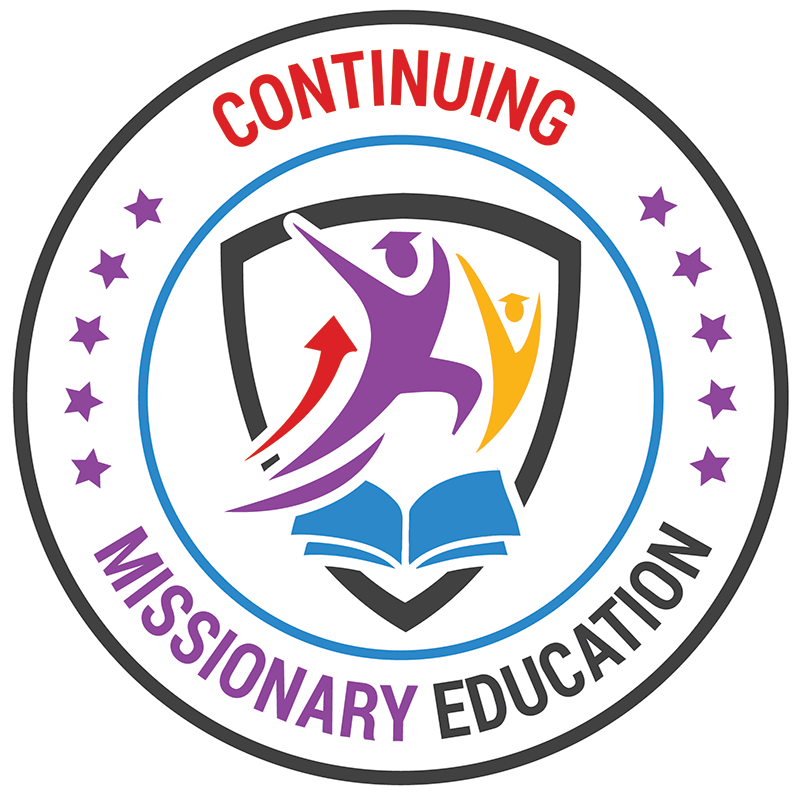 Name:      Level:  AMP      Intermediate      CareerTheology of MissionsChapter Review QuestionsLesson 1:In the Gambia, what is often the answer to the question: “Do you know Jesus?”   
     Where did the journey of missions biblically begin?
     What does the foundation of the biblical study of missions concern?
     According to John Stott, what is our mandate for evangelization?
     Why must we guard biblical theology?
     The scriptural basis of missions can be compared to what architectural structure?
     Name ten things that biblical theology does.
     Who starts, sustains, and promotes missions?
     According to George Peters, what is “the one intention of God”?
     What is the foundation of missions?
     What three setbacks mark the bleak introduction to Genesis history?
     Who is the patriarchal pioneer of missions?
     What three things did God promise Abraham?
     How many Old Testament passages magnify God’s promise to bless all nations?
     What psalm is often called the “missionary psalm”? Why?
     Locate the reference of the first missions mandate.
     What is the heart of the Bible?
     How do the blessings promised to Abraham come to us?
     Lesson 2:What has God always planned for His people?
     According to Engel and Dyrness, what is Christian missions?
     Whose kingdom provided a glimpse of God’s future rule on the earth?
     How long will the kingdom promised in the Davidic covenant last?
     How many times is Jesus referred to as “the Son of David?” in the New Testament?
     What two Gentile women are included in the genealogy of Christ?
     What is considered to be one of the greatest missionary books?
     How many references to the nations of the world does Psalms contain?
     Provide at least three verses of Scripture from the Book of Psalms that maintain a missionary message.
     Provide the Scripture reference for the following prophetic statements:The increase of His government will have no end.
     He will bring justice to the nations.
     The ends of the earth will see the salvation of our God.
     I will give you a new heart.
     A shoot will come up from the stump of Jesse.
     My name will be great among the nations. 
     I will restore David’s fallen tent.
     The mountain of the Lord’s temple will be established and many nations will come.
     I will pour out my Spirit on all people.
     True or False: Jesus Himself admitted to being the “King of the Jews.”
     What kind of person does the Lord back?
     Lesson 3:What is the Bantu title for the Acts of the Apostles?
     What is the key word in the Book of Acts?
     How many regions were represented at Pentecost?
     How many souls were reaped in the harvest of Pentecost?
     What chapter tell the story of Saul and his conversion?
     Match the phrase to the reference:“Witnesses to them and the Gentiles.”
      “I have not found anyone in Israel with such great faith.”
      “Preach the good news to all creation.”
      “The kingdom of God will be taken away from you and given to people who produce much fruit.”
     “The gospel is preached throughout the world.”
      “Make disciples of all nations.”
      “The gospel must first be preached to all nations.”
      “A house of prayer for all nations.”
     “To all who received Him.”
      “Will be preached in His name to all nations.”
      “Will draw all men.”
      “Whoever believes in Him shall not perish.”
     How long is the story of Gentile Pentecost?
     Theology is to be based not on action alone but also on:
     Did Paul believe that circumcision was necessary for salvation?
     Who where the key speakers in the forum of the Jerusalem Council?
     Who was known as “Camel Knees” because of his prayer life?
     What marked the birth of the modern Pentecostal movement?
     What did Charles F. Parham claim about those who received the baptism of the Holy Spirit through speaking in tongues?
     What is the name of C. Peter Wagner’s book on Pentecostalism?
     According to Gary McGee, what was the heart of Azusa Street?
     Lesson 4:Can the mission of the church ever be separated from the mission of Jesus?
     The response to what question clearly defines the mission of Christ?
     Why are we to be witnesses to all men? (Include Scripture references.)
     What kind of people was the Book of Galatians written to?
     What three Scriptures demonstrate that saving the Gentiles as well as Jews has always been in God’s plan?
     What are the famous words once recorded in graffiti on the Berlin Wall?
     What is the new dividing law that’s been established?
     Provide the Scripture reference for the following statements pertaining to the equality of Jews and Gentiles:Equal Condemnation
     Equal position before God as sinners
     Equal in their guilt in God’s sight
     Equal in access to salvation
     Equal sharing of privileges
     Equal members of the body of Christ
     Equal relationship with God
     Equal status in the church
     What does each epistle reiterate?
     What should the highest priority of the church be? 
     What verse tells us that God’s love is universal?
     Write out five verses (with reference) that defend the position of the Gentile in the church.
     What does Matthew 24:14 say?
     Lesson 5:How is the theme of a library like the theme of the Word of God? Explain.
     What are the top ten major themes of the Bible?
     What is the Bible all about?
     God and the Bible are what?
     What is the widely used metaphor for God’s nature?
     What does “Missio Dei” mean?
     What are the four main characters in the Bible?
     Where are they introduced?
     What does John Stott say is our mandate for world evangelism?
     What is the blueprint for God’s master plan?
     What verse of Scripture is referred to as protoevangelium?
     In what passage of Scripture is the covenant with Abraham established?
     What/Who was the fulfillment of all the Old Testament promises?
     What did the Old Testament say about Jesus? What did the New Testament say about Jesus?
     A response to lost souls is required from the church at what four levels?
     What is our primary task as Christians?
     What is the purpose of the UPCI as stated in the Forward of the UPCI’s church manual?
     What is the “Next Step” program?
     We are      for Christ.We are      in Christ.We are      for further outreach.What six things are needed to shift from missionary fields to missionary forces?
     C. Peter Wagner sees missions not as a straight line but as a what?
     What three important steps bring the church to maturity as an indigenous church?
     Reverend Yaw Frimpong-Manso maintains that missions is the total activity of the church. What five areas are specially mentioned?
     There is a seamless integration of what two kinds of love in the Bible.
     What are the four most common views in relation to evangelism and how it should be done?
     What two social-action programs did Paul speak of in his writings?
     What are the three perspectives with how social transformation can be integrated with evangelism?
      What are the seven mistakes partnerships should avoid?
     What does Larry Pate say about missions?
     